Комитет образования администрации Балаковского муниципального районаМуниципальное автономное дошкольное образовательное учреждение  детский сад № 23 г. Балаково Саратовской областиКонспект: Викторина «В здоровом теле – здоровый дух»Старшая группа № 9                                                                     Подготовили воспитатель: Чуркина Ю.Ю. Цель:  пропаганда здорового образа жизни среди дошкольников.Задачи:-Закреплять знания детей о том, как сохранить здоровье.-Обогащать словарный запас детей по спортивной тематике и ЗОЖ.-Формировать способности к импровизации и творчеству в двигательной деятельности.-Создавать положительный эмоциональный настрой, желание заниматься спортом.-Воспитывать целеустремленность, командные качества.Ход викторины:В викторине участвуют 2 команды.Воспитатель:  Здравствуйте ребята! Всю неделю мы с вами говорили про здоровье. Как вы думаете, каким образом мы можем проверить ваши знания? (предложения детей- викторина).Хорошо давайте разделимся на 2 команды и посоревнуемся. (выбираем капитанов команд и название : Улыбка и Спортики.) За каждый правильный ответ команды получает фишку, побеждает та команда, у которой больше фишек.Воспитатель: В конце , мы узнаем, какая из команд больше знает про  здоровье. А поможет в этом жюри.Воспитатель:  1 Конкурс- называем предметы, которые  помогают стать чистым и опрятным. А в этом нам помогут - загадки. (загадки каждой команде ,по очереди)1 конкурс Ускользает, как живое,Но не выпущу его я.Белой пеной пенится,Руки мыть не ленится!    (Мыло)Вот такой забавный случай!Поселилась в ванной – туча.Дождик льется с потолкаМне на спину и бока.До чего ж приятно это!Дождик теплый, подогретый. 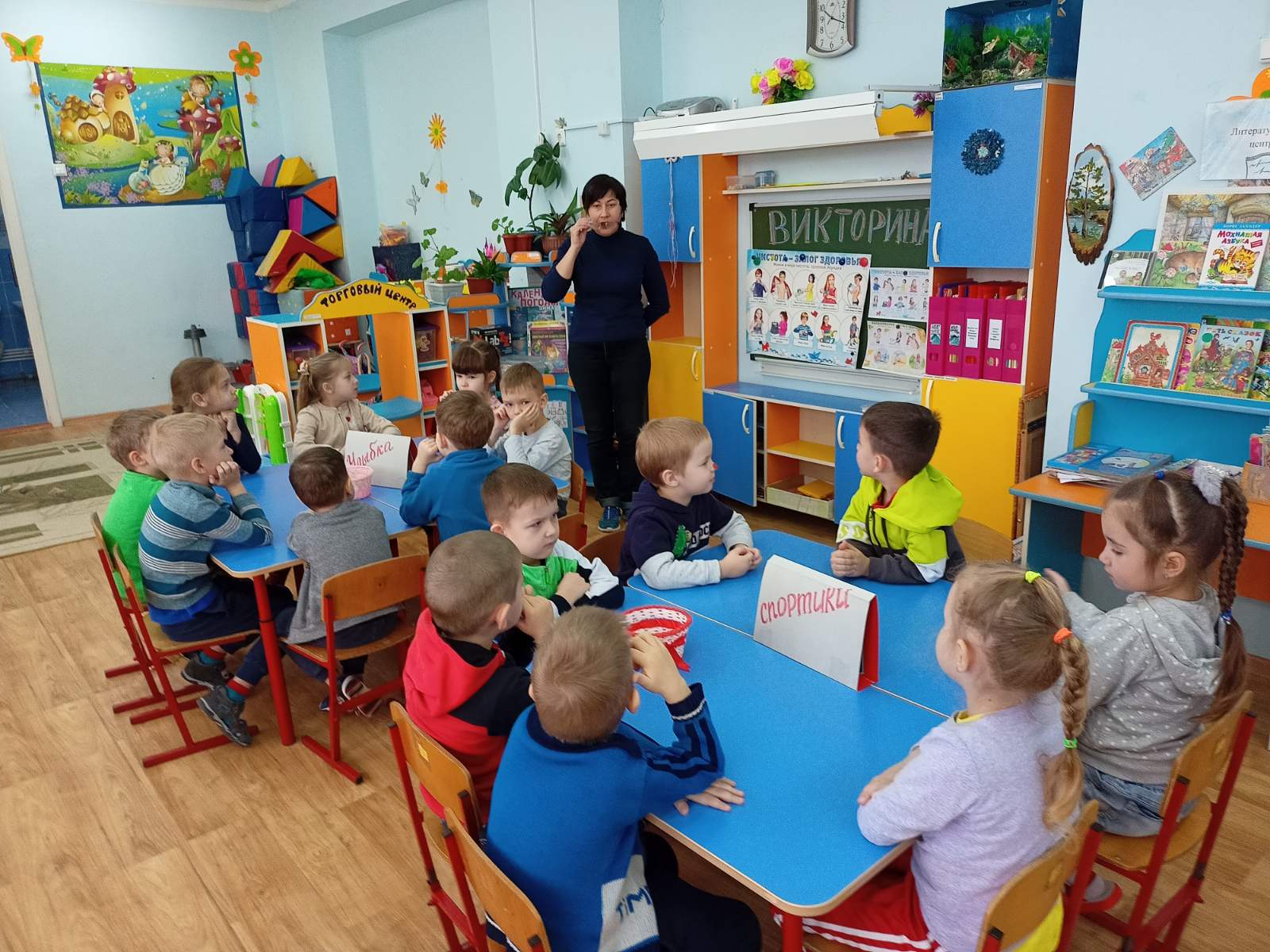 На полу не видно луж.Все ребята любят ….(Душ) Резинка – АкулинкаПошла гулять по спинке.А пока она гуляла,Спинка розовая стала.   (Мочалка)Костяная спинка,Жесткая щетинка,С мятной пастой дружит,Нам усердно служит.  (Зубная щетка)Хожу, брожу не по лесам,А по усам, по волосам,И зубы у меня длинней,Чем у волков и мышей.   (Расческа)Вафельное и полосатое,Ворсистое и мохнатое,Всегда под рукою –Что это такое? (Полотенце)  2 конкурс «Разбери полезные и вредные продукты питания».На столе лежат картинки овощей, фруктов, неполезных продуктов. Один ребёнок переносит овощи, другой фрукты, а третий неполезные продукты.Затем проверяем и выслушиваем ответы детей.                           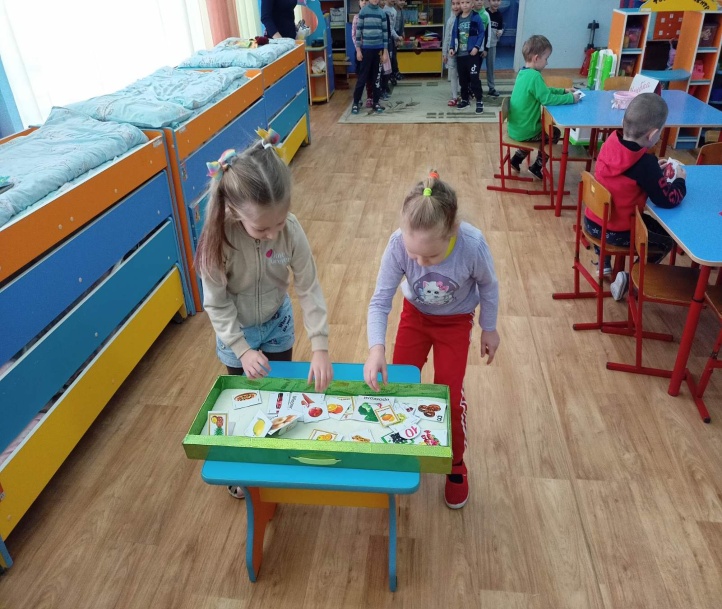 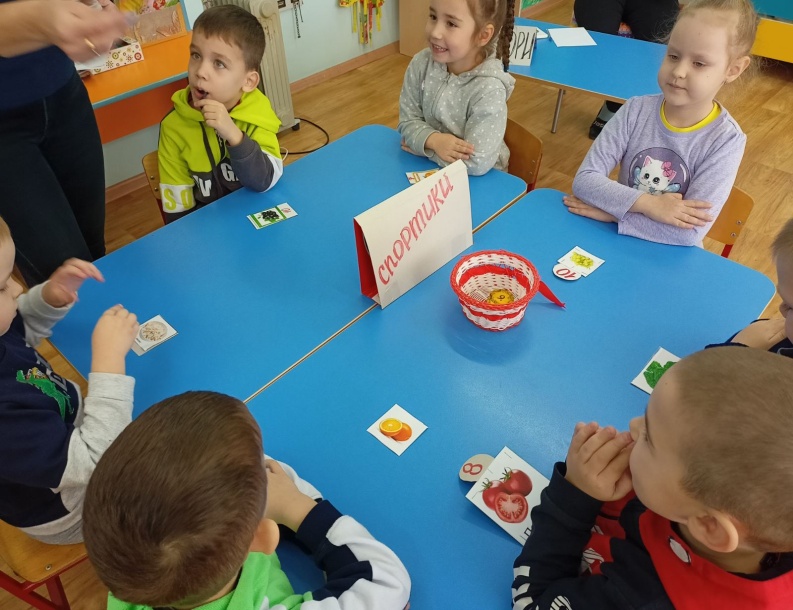 3 конкурс Сейчас мы узнаем, какая команда самая сообразительная. Я буду называть начало русской поговорки, а вы должны его закончить .В здоровом теле, ……….(здоровый дух).До свадьбы ……..(заживет).Одна кожа, да …..(кости)..  У кого, что болит, тот о том и ……(говорит).                                  Еле-еле душа в ……(теле).Пешком ходить – долго …….(жить).Солнце, воздух и вода …….. (наши верные друзья).Здоровье дороже ……. (богатства).Вос-ль: А что это такое зарядка? И для чего она нужна?Дети: Чтобы быть здоровым, сильным и не болеть.Во-ль:  4 конкурс :А вот сейчас каждая команда должна рассказать стихотворение про зарядку.По утрам зарядку делайБудешь сильным,Будешь смелым.Прогоню остатки снаОдеяло в сторонуМне гимнастика нужнаПомогает здорово.Вос-ль: Хорошо! А теперь я буду говорить слова, а вы будете делать движения!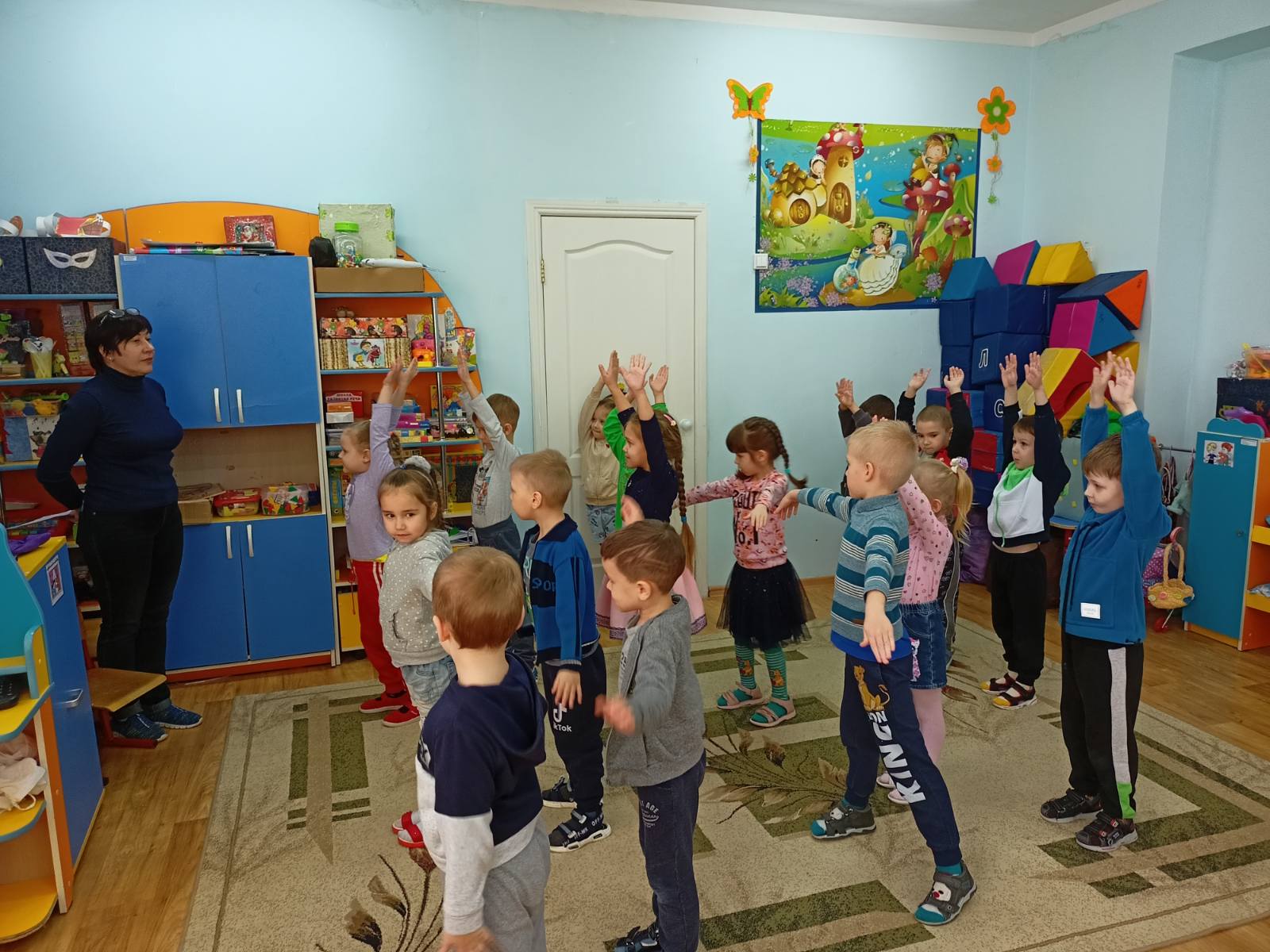 Чтобы быть всегда в порядке,              Утром делаем зарядку.Щеки трем, разогреваем,Шею тоже разминаем,Уши надо растереть,Вправо, влево посмотреть.Пальцы крепко мы сжимаем,А затем их разжимаем,Растираем мы ладошкиИ похлопаем немножко.Раз, два, три, четыре, пять,Будем дальше продолжать.Закрепим за шеей руки,И не будет больше скуки,Вправо, влево повернемся,Широко все улыбнемсяИ наклон вперед – назадБудем дважды повторять.Раз, два…Раз, два…Мы на пояс руки ставим,Тело вправо наклоняемВлево тоже наклоняем,Дважды все мы повторяем.Раз, два…Раз, два…Дважды хлопнем мы в ладоши,Раз, два…По коленям хлопнем тоже,Раз, два…А потом присядем-встанем,Дважды все мы повторяем.Раз, два…Раз, два…Мы попрыгаем легко,Пусть совсем невысоко,Прыгаем как зайчики,Девочки и мальчики.Раз, два, три, четыре, пять,Будем дальше продолжать.Руки вверх мы поднимаем,А затем их опускаем,Повторяем раз пяток,Поднимаясь на носокРаз, два, три, четыре, пять,Вдох и выдох.…Улыбнулись!И готовы все опятьЗнанья вместе добывать.5  конкурс – Загадки о спортивных предметахОн лежать совсем не хочет. Если бросить, он подскочит. Бросишь снова, мчится вскачь, Ну, конечно – это…. (мяч)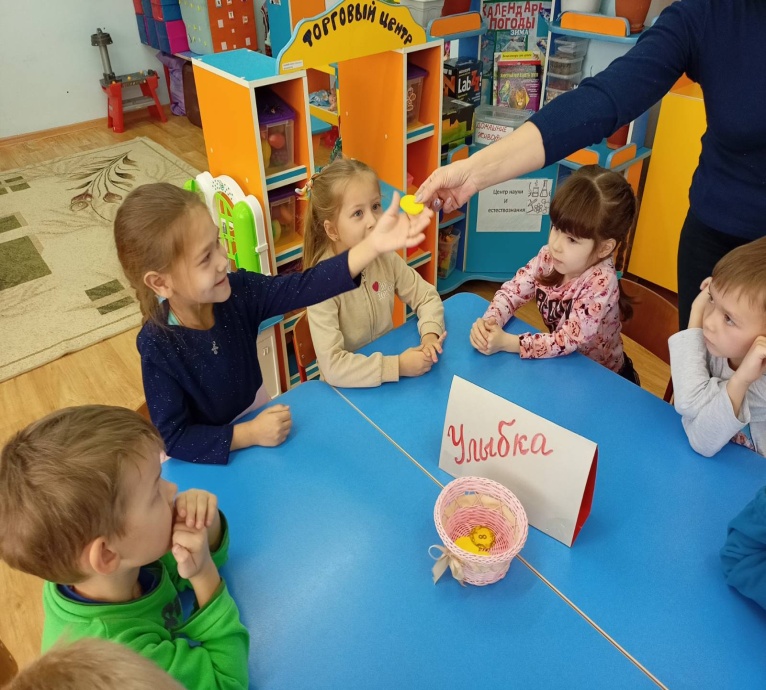 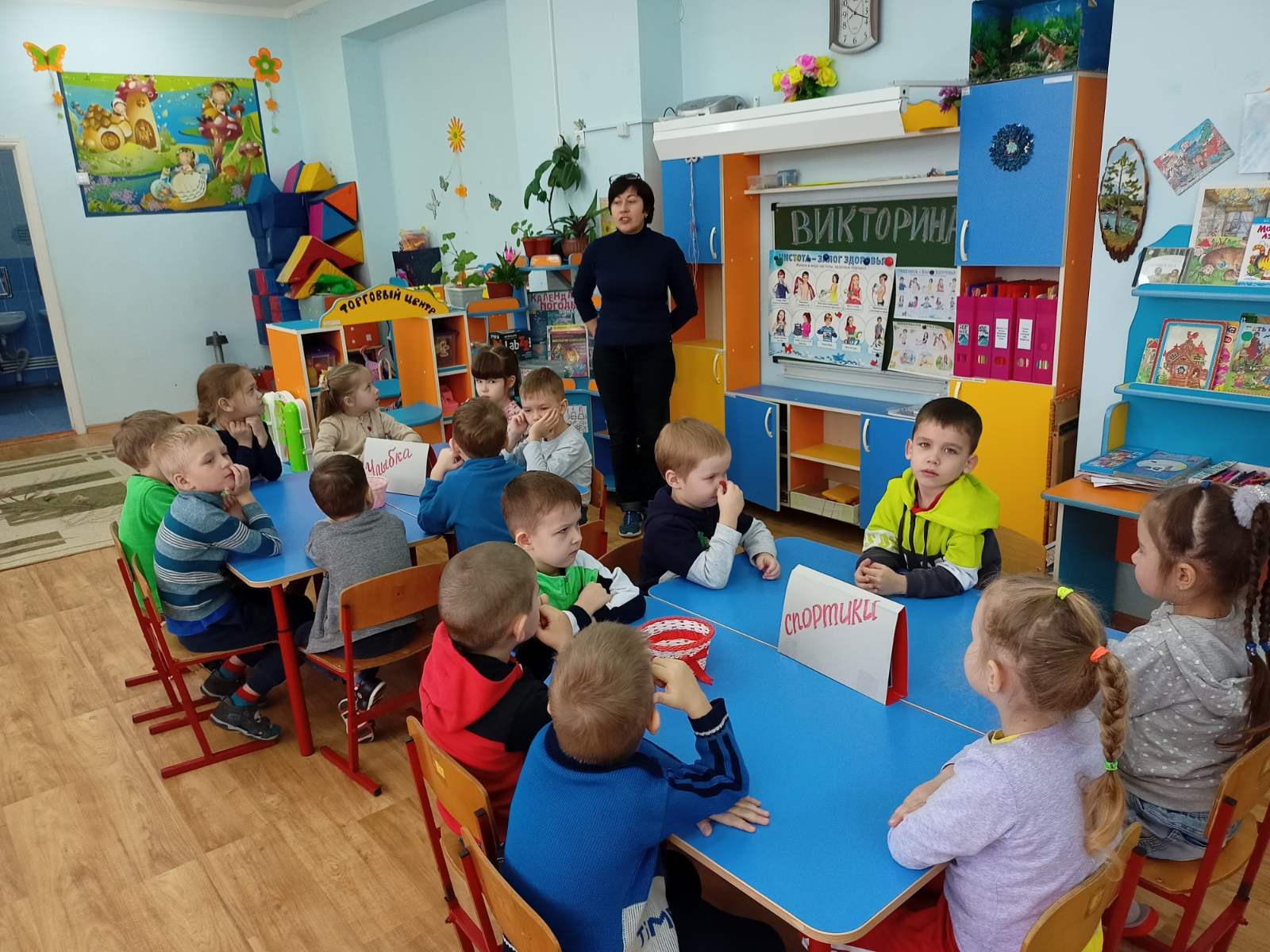 В гору их везут,а с горы сами бегут. (санки)Палка в виде запятой,Гонит шайбу пред собой (клюшка)Этот конь не ест овсаВместо ног – два колеса.Сядь верхом иМчись на немТолько лучше правь рулем (велосипед)Ежедневно, встав с постелиПоднимаю я …(гантели)Я его кручу рукой,И на шеи и ногой,И на талии кручу,И ронять я не хочу (обруч)6 конкурс - «Посмотри и угадай!»(по 2 карточки,определяют вид спорта)Ну-ка дети не ленитесь,Вы со спортом подружитесь.Вызываются капитаны команд. Каждому капитану выдается иллюстрация с видом спорта. Надо показать движениями и жестами без слов,  изображенный на иллюстрации вид спорта, своей команде. Команды по очереди отгадывают.7 конкурс - «В гости к Мойдодыру»Задание участникам: продолжить строки из стихотворения К. И. Чуковского «Мойдодыр».1. У тебя на шее вакса, у тебя под носом клякса. У тебя такие руки,………(Что сбежали даже брюки…).2. Одеяло убежало, улетела простыня……(А подушка как лягушка, ускакала от меня…).3.Надо, надо умываться по утрам и вечерам…..(А нечистым трубочистам стыд и срам…).4. Да здравствует мыло душистое и полотенце пушистое…(И зубной порошок и густой гребешок…).5.И в ванне, и в бане, всегда и везде… (Вечная слава воде!).   6. Рано утром на рассвете …(умываются мышата…)8 конкурс -  Блиц-вопросЧто делать по утрам, чтобы быть здоровым?Как называется вид спорта, когда катаются на коньках под музыку?Как называется спортивный снаряд, который спортсмены отбивают клюшкой?Летние виды спорта?Зимние виды спорта?Коньки на лето?Воспитатель: Пока жюри подводит итоги  нашей викторины, я предлагаю вам поиграть.Физминутка  «Руки к пяткам и к ушам»Задание: повторять быстро движения за ведущим и произносить слова.Руки к пяткам и к ушам.На колени и к плечам,В стороны, на пояс, вверх!А теперь веселый смех!Все мальчишки: «Ха-ха-ха!»Все девчонки: «Хи-хи-хи!»А все вместе: «Хо-хо-хо!»Жюри подводит итоги. Награждение команд! Вос-ль Подводим итог- что такое здоровье? Дети: Здоровье – это счастье! Это когда ты весел и все у тебя получается. Здоровье нужно всем – и детям, и взрослым, и даже животным.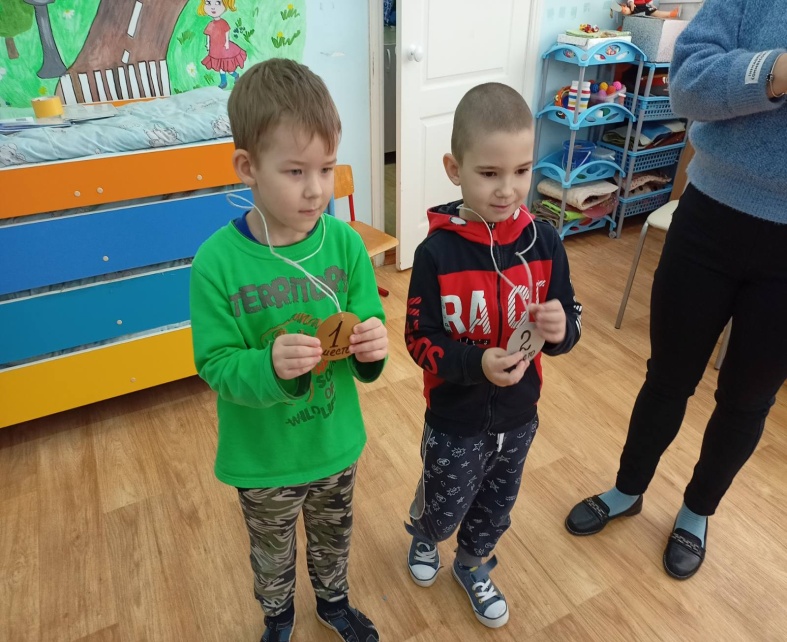 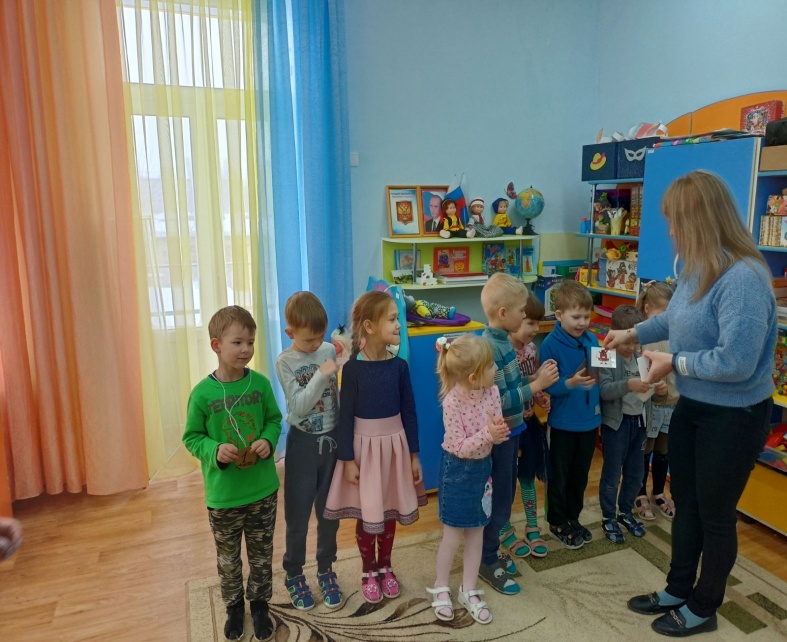 Вос-ль: Что нужно делать, чтобы быть здоровым?Дети: Закаляться, заниматься спортом, кушать витамины…….Воспитатель: «Здоровым быть – вот это да! Всем спасибо за внимание,За задор и звонкий смех,За огонь соревнования,Обеспечивший успех.Вот настал момент прощания.Будет краткой моя речь.Говорю всем: «До свидания! До счастливых новых встреч!»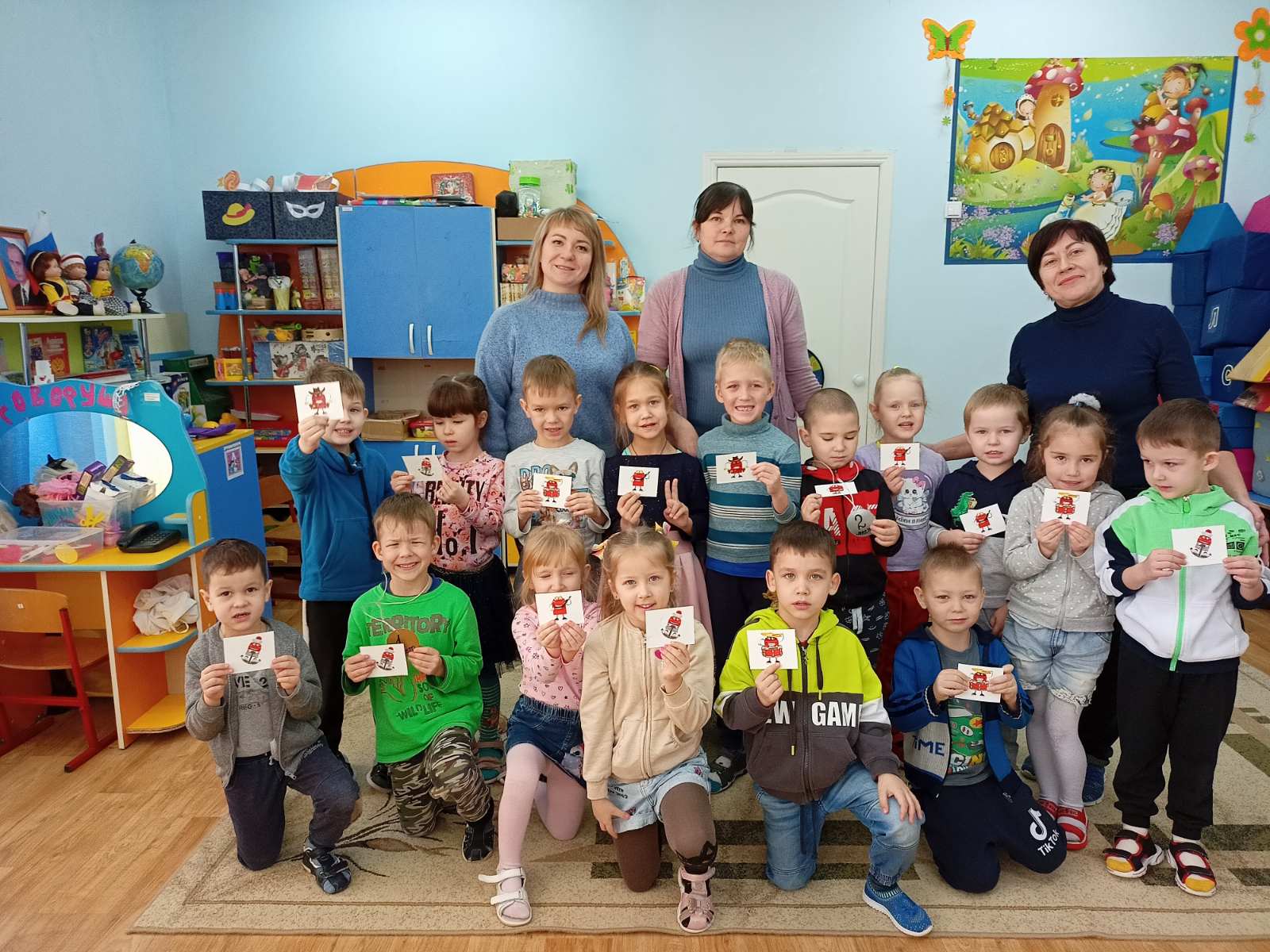 